    浙 江 理 工 大 学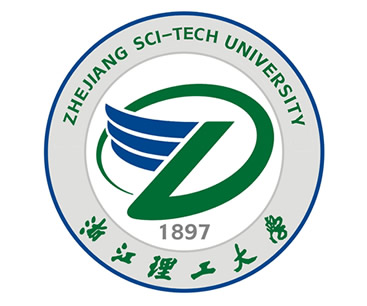 2023年硕士学位研究生招生考试业务课考试大纲           考试科目：管理科学综合                    代码：  940                一、基本要求：掌握管理学的基本原理，管理的核心职能，能够运用管理学知识解决实际管理问题。掌握管理信息系统的基本概念、技术基础、开发方法和企业主要信息系统与应用，理解信息系统对社会发展的影响与作用。二、范围与要求本考试包含两部分：管理学和管理信息系统第一部分 管理学考试范围为参考书目《管理学：原理与方法》中的第1、2、6、7、8、9、11、12、14、16章。第一篇 总论第一章 管理与管理学1. 理解管理学的研究对象、内容与特点2. 掌握管理的含义、特征3. 掌握管理的职能与性质4. 掌握管理者的分类、角色与技能第二章 管理思想的发展1. 掌握各古典管理理论的主要内容、特点、作用及其代表人物2. 掌握行为科学管理理论的主要内容、特点、作用及其代表人物第二篇 决策第六章 决策1. 了解决策的定义、原则与依据2. 了解决策的类型与特点3. 掌握决策的步骤，会按照不同的标准对决策进行分类4. 了解常用的决策的方法第七章 计划与计划工作1. 了解计划的概念、构成要素和性质2. 了解计划的分类标准3. 掌握计划的编制过程4. 掌握计划与决策的逻辑关系第八章 计划的实施1. 了解目标管理的基本内涵、性质2. 掌握目标管理的基本思想及其实施步骤3. 了解滚动计划及网络计划技术基本内涵4. 掌握网络计划技术编制的基本逻辑及其评价5. 掌握网络图的基本内涵第三篇 组织第九章 组织设计1. 了解组织的定义及组织设计的必要性2. 组织设计的影响因素分析3. 掌握部门的划分方式4. 掌握集权与分权组织结构的运行特点及其适用条件第十一章 组织力量的整合1. 掌握正式组织与非正式组织的作用和相互影响2. 了解直线与参谋的概念及作用3. 理解委员会的局限性第十二章 组织变革与组织文化1. 了解组织变革的一般规律2.了解组织变革的基本类型和基本目标3. 能够识别组织变革中的压力、变革阻力及组织冲突4. 学会构建新型组织文化的方法与途径第四篇 领导第十四章 激励1. 了解激励的性质2. 掌握激励的机制和方法2. 掌握相关激励理论，包括需要层次理论和双因素理论3. 能够应用相关激励理论建立一般的组织激励机制第五篇 控制第十六章 控制与控制过程1. 了解控制的必要性2. 掌握控制理论的基本内容3. 掌握控制的过程5. 掌握前馈控制、现场控制和反馈控制第二部分 管理信息系统考试范围为参考书目《管理信息系统》中的第1、2、4、5、9、11、12、13章。第一章 当今全球商业中的信息系统1．理解信息系统对当今企业和管理的重要性。2．掌握在当今竞争的企业环境中信息系统的主要角色。 3．理解信息系统如何实现组织和管理的转型和变革。4．理解在当今日趋激烈的竞争环境下企业如何利用信息技术获取竞争优势。 5．了解互联网及互联网技术如何改变企业的经营活动和商业模式。6．掌握数据、信息、知识的基本概念和信息系统的基本组成部分，掌握信息系统的不同研究方法。第二章 全球电子商务与合作1．掌握业务流程的概念及业务流程与信息系统的关系2．掌握从不同角度对组织信息系统进行分类。 3．深入分析和理解企业信息系统的体系结构与功能模块。第四章 信息系统中的商业伦理和社会问题1．了解和掌握信息系统带来的伦理道德、社会和政治问题。 2．了解有哪些具体的行动准则来指导有关信息系统的伦理道德问题。3．了解信息技术对保护个人隐私和知识产权提出的挑战。第五章 IT基础设施与新兴技术1．了解和掌握信息技术基础设施发展的各个阶段。2．了解和掌握技术因素对信息技术基础设施发展的推动作用。3．了解和掌握计算机硬件平台的发展趋势。4．了解和掌握计算机软件平台的发展趋势。5．IT其它新技术及其趋势 第九章 实现运营优化和客户亲密：企业应用1．深入理解和掌握企业规划（ERP）系统的体系结构与功能模块。 2．深入理解和掌握供应链管理（SCM）系统的体系结构与功能模块。3．深入理解和掌握客户关系管理（CRM）系统的体系结构与功能模块。4．了解企业应用的挑战。第十一章 知识管理1．掌握知识、知识管理和知识系统的基本概念。 2．深入理解知识。 3．掌握定义和描述用于企业范围的知识管理系统的类型及描述它们如何为组织提供价值。4．理解在知识管理中应用智能技术的商业价值。5．了解知识管理的一些前沿技术。第十二章 增强决策能力1．了解和掌握不同类型的决策和决策过程。 2．深入理解决策支持系统的组成和典型应用。3．了解和掌握主管支持系统如何帮助高层经理决策。4．全面认识决策支持系统如何为公司提供价值。第十三章 建设信息系统1．掌握和了解信息系统开发的基本过程和阶段，每个阶段的目标和任务。 2．熟练掌握结构化分析方法和工具，掌握数据流程图技术。3．了解和掌握信息系统开发的不同方法三、试卷结构与题型试卷包含两部分：管理学和管理信息系统。管理学60分，管理信息系统90分，试卷总分150分。第一部分 管理学简答题：约75%，综合题（论述或案例分析）：约25%第二部分 管理信息系统简答题、解答题或填空题：约50%，设计题：约30%，论述题：约20%参考书目：1. 管理学：原理与方法（第7版），周三多等主编，上海：复旦大学出版社，2018，ISBN：9787309136340.2. 管理信息系统（原书第15版），肯尼斯 C.劳顿，简 P.劳顿著，黄丽华，俞东慧译，北京：机械工业出版社，2020，ISBN：9787111608356。